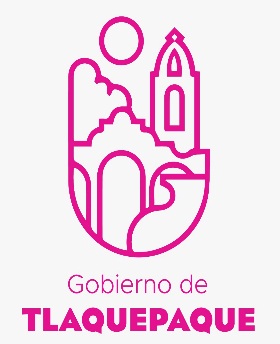 Dirección General ComunicaciónSocial y AnálisisEstratégicoInforme TrimestralCualitativo y CuantitativoEnero, febrero y marzo2022Área de informaciónBOLETINES GENERADOS: NOTAS DE REPORTES EN MEDIOS DE COMUNICACIÓN  Área de Foto y VideoTemas de eventos: Programas SocialesSesiones de AyuntamientoRuedas de prensa y entrevistas.Recorridos y visitas a colonias.Obras Eventos culturales, educativos, deportivos, sociales, políticos y de seguridad.ReunionesSesiones de consejos municipalesConferencias y foros.Lo que se registra en video se archiva como testigo, edición o publicación de las acciones del Ayuntamiento de Tlaquepaque.CampañaVideo:  total 72Área de monitoreo  NOTAS DEL MES DE ENERO DEL 2022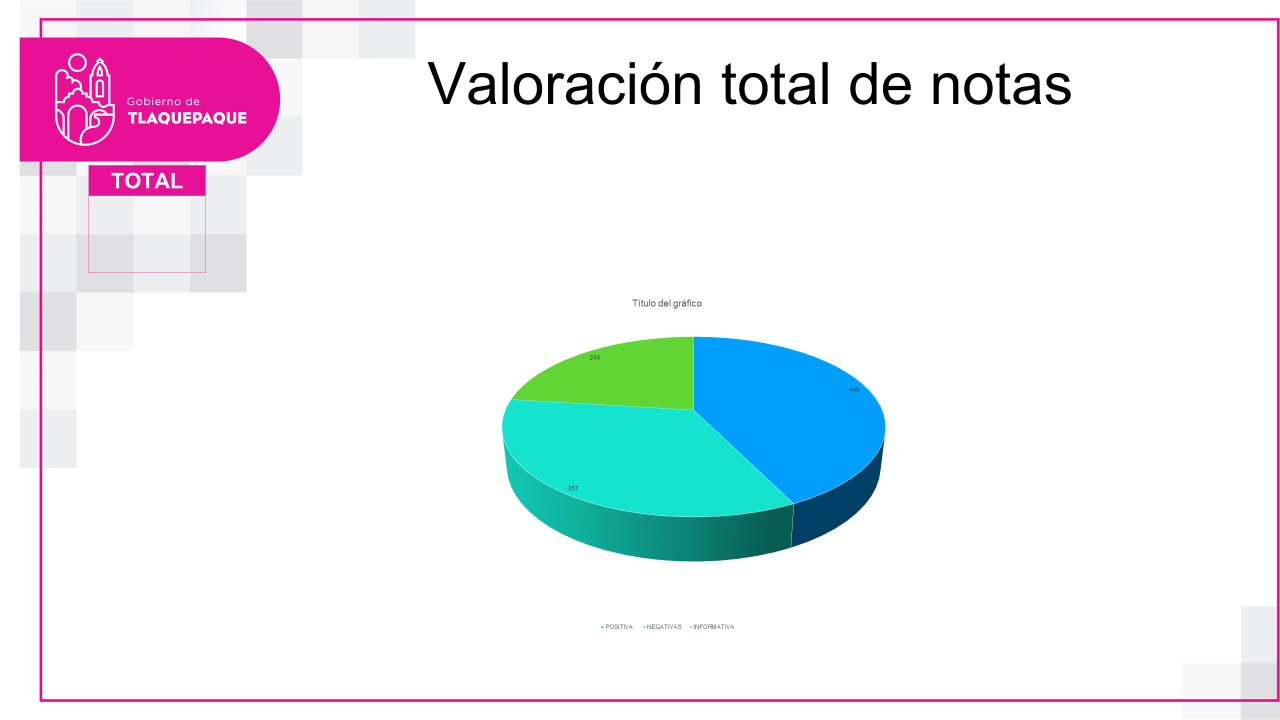 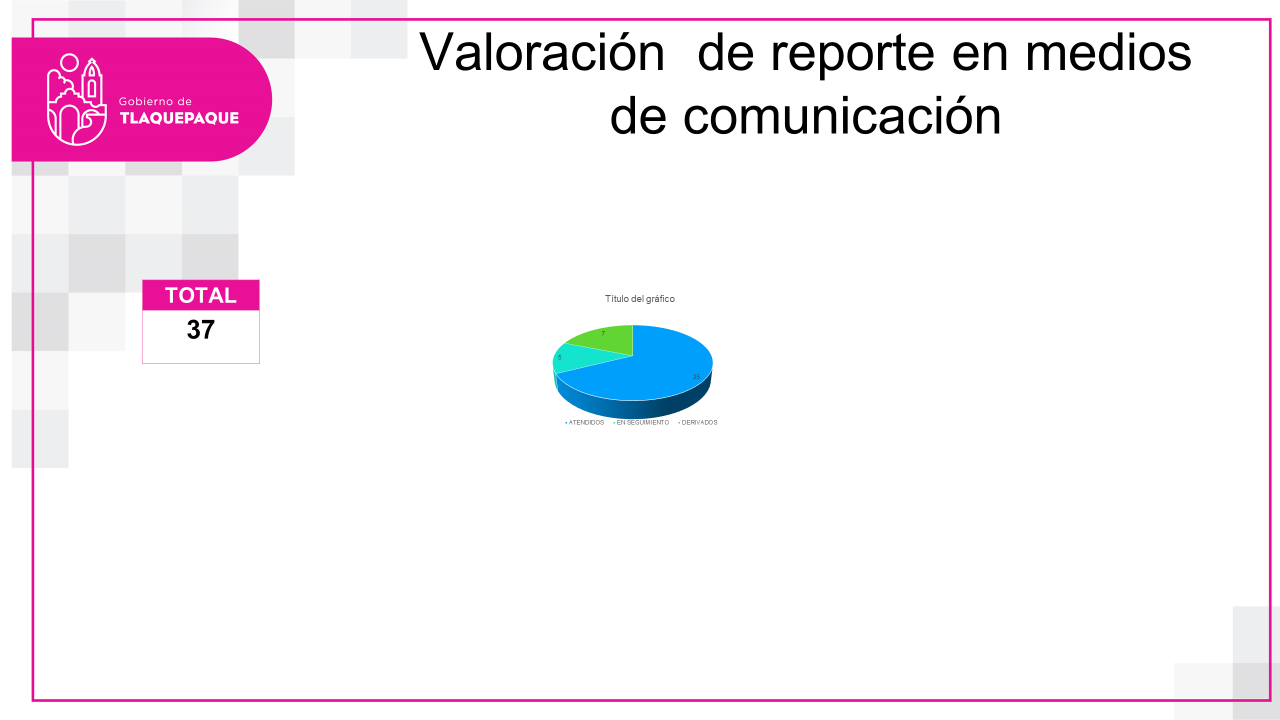 FEBREROÁrea de informaciónBOLETINES GENERADOS: NOTAS DE REPORTES EN MEDIOS DE COMUNICACIÓN  Área de Foto y VideoTemas de eventos: Programas SocialesSesiones de AyuntamientoRuedas de prensa y entrevistas.Recorridos y visitas a colonias.Obras Eventos culturales, educativos, deportivos, sociales, políticos y de seguridad.ReunionesSesiones de consejos municipalesConferencias y foros.Lo que se registra en video se archiva como testigo, edición o publicación de las acciones del Ayuntamiento de Tlaquepaque.CampañaVideo: total 56Área de monitoreo  NOTAS DEL MES DE FEBRERO DEL 2022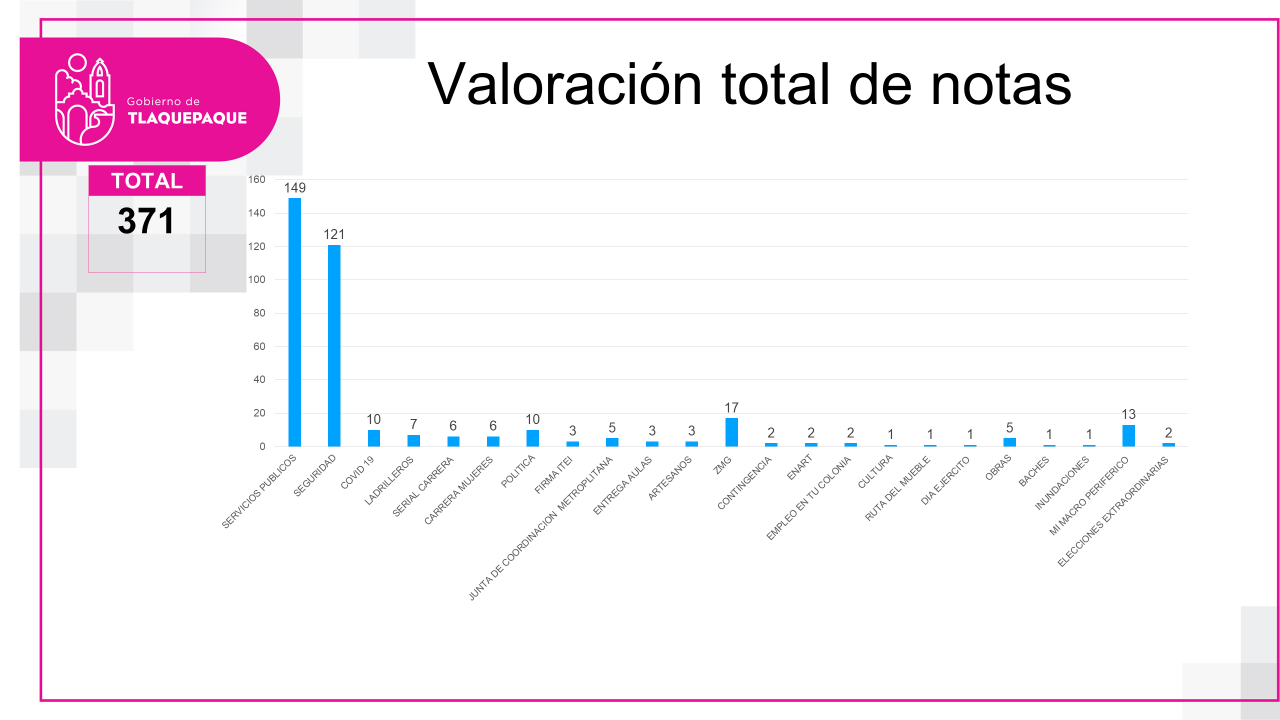 Valoración  de reporte en medios de comunicación  VALORACIÓN DE ENTREVISTAS POR MEDIO DE COMUNICACIÓNREPORTE DEL MES DE MARZO 2022Área de informaciónBOLETINES GENERADOS: NOTAS DE REPORTES EN MEDIOS DE COMUNICACIÓN  Área de Foto y VideoTemas de eventos: Programas SocialesSesiones de AyuntamientoRuedas de prensa y entrevistas.Recorridos y visitas a colonias.Obras Eventos culturales, educativos, deportivos, sociales, políticos y de seguridad.ReunionesSesiones de consejos municipalesConferencias y foros.Lo que se registra en video se archiva como testigo, edición o publicación de las acciones del Ayuntamiento de Tlaquepaque.CampañaVideo: total 71Área de monitoreo  NOTAS DEL MES DE MARZO DEL 2022	DE LAS CUALES FUERON: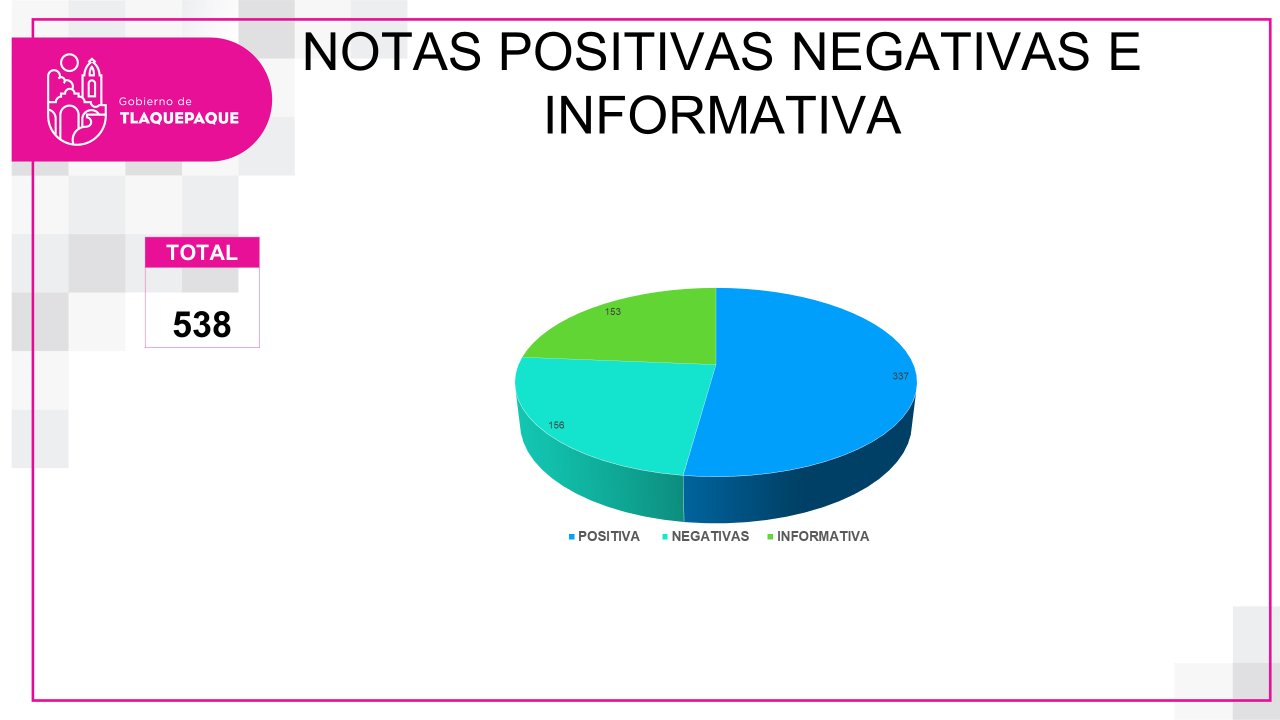 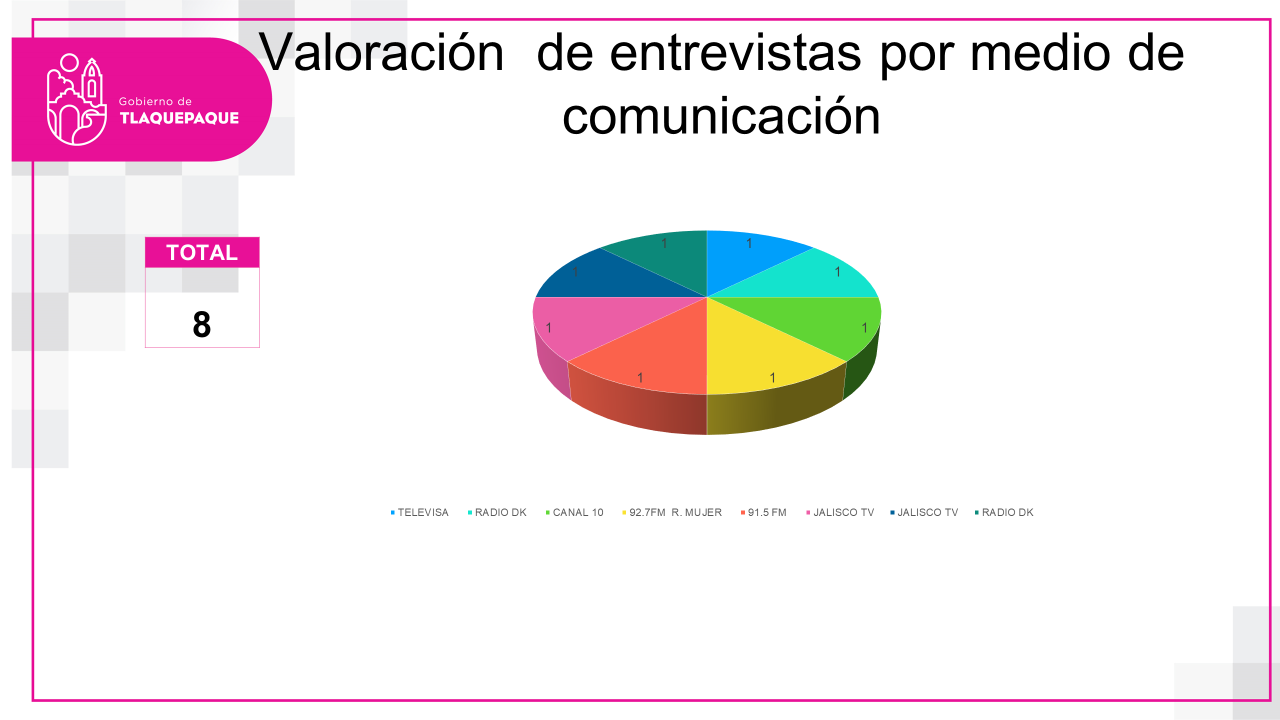 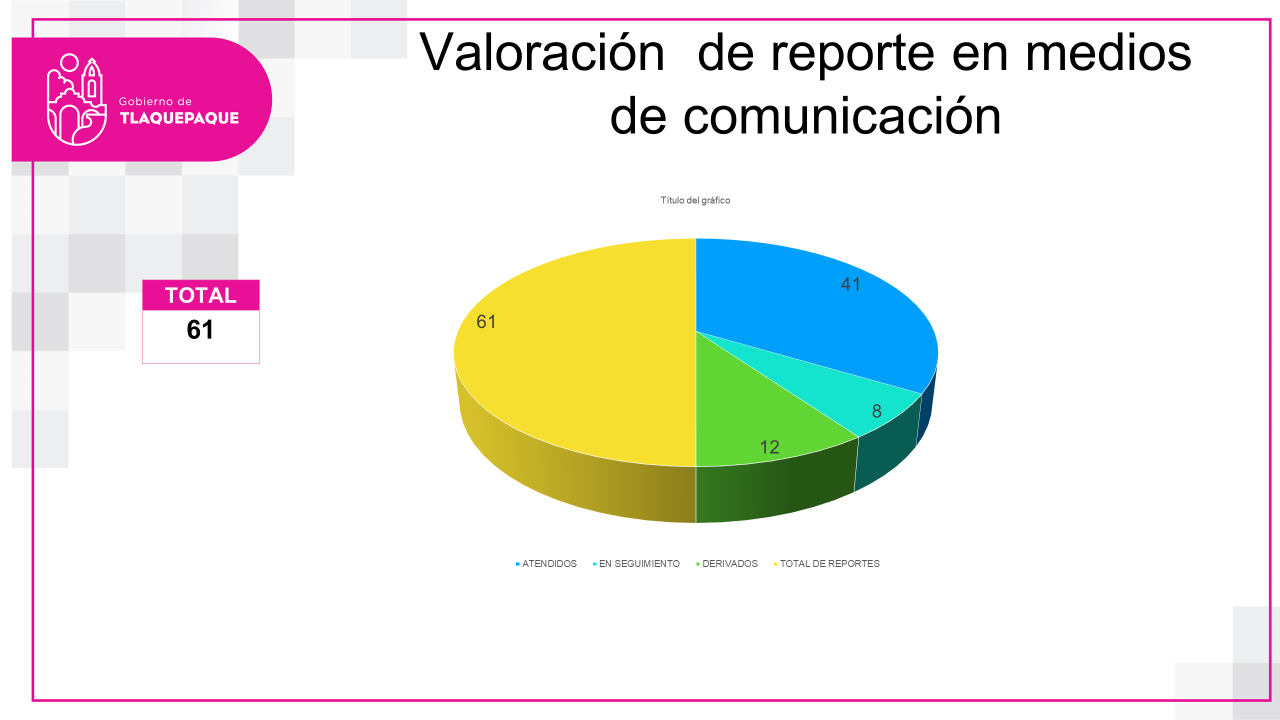 101/01/2022Toma de protesta de Comisaría,  Protección Civil y Salud Pública201/01/2022Sesión de Instalación de Comisiones e Integrantes del Ayuntamiento 302/01/2022Tlaquepaque listo para recibir pagos de predial en las recaudadoras a partir de este 03 de enero 403/01/2022Esperan recaudación de más de 270 millones de pesos para Tlaquepaque504/01/2022Arranca Tlaquepaque con la Campaña de acopio de árboles navideños 604/01/2022Citlalli Amaya toma protesta al patronato del DIF 2022-2024705/01/2022Visita Citlalli Amaya a trabajadores de Aseo Público806/01/2022Entrega Citlalli Amaya Cruz Verde remodelada906/01/2022Con tradicional rosca, celebran “El Día de Reyes” en Tlaquepaque1007/01/2022Reconocen a Policías en su día1110/01/2022Instalan Consejo Municipal de Salud en Tlaquepaque1211/01/2022Toman protesta a titulares de las OPD´S de Tlaquepaque1311/01/2022El Gobierno de Tlaquepaque llama a la población a atender medidas sanitarias para prevenir la propagación de la variante ómicron1412/01/2022Dan a conocer convocatorias de los programas sociales de “Empleo en tu colonia” y “por lo que más quieres”1513/01/2022El Gobierno de Tlaquepaque impulsa la dignificación y mejoramiento de la labor policial1614/01/2022Gobierno de Tlaquepaque implementa a partir de este viernes, las nuevas medidas sanitarias, para prevenir la propagación de la variante ómicron 1716/01/2022El Gobierno de San Pedro Tlaquepaque instala módulos itinerantes para pagos dirigidos a personas de la tercera edad1817/01/2022Presenta Tlaquepaque “100 Acciones de Gobierno” para los próximos cien días 1918/01/2022Recibe Tlaquepaque certificación por módulo SARE2020/01/2022Arranca programa “Unidos por una ciudad limpia” en el Fraccionamiento El Real2121/01/2022 Inaugura Tlaquepaque el primer archivo municipal del deporte en México2221/01/2022En la primera Sesión ordinaria de cabildo en Tlaquepaque, aprueban la operación de cuatro programas sociales2325/01/2022“Tlaquepaque hace un llamado a mujeres y hombres para sumarse a las filas de su corporación 2426/01/2022Tlaquepaque trabaja en la reconstrucción del tejido social a través de actividades deportivas y recreativas2527/01/2022Tlaquepaque trabaja en la rehabilitación de infraestructura imagen del municipio2627/01/2022Entregan instalaciones rehabilitadas a la Comisaría Municipal como parte de las cien acciones de Gobierno2728/01/2022Tlaquepaque rehabilita vialidad e instalación de agua potable y drenaje en la colonia ArtesanosTOTAL DE ENTREVISTAS 06ATENDIDOS25EN SEGUIMIENTO5DERIVADOS7TOTAL DE REPORTES37Fotos publicadas en Flicker:518Fotos de archivo: 1186VIDEOS ENERO 202201-01-22  Sesión Solemne 03-01-22 Visita a Agencias y Delegaciones03-02-22 Pago predial- entrevista03-02-22 Visita a Construcción de la comunidad 03-01-22 Visita a Desarrollo Económico03-02-22 Pago predial- entrevista03-02-22 Visita a Construcción de la comunidad 04-01-22 Braille- Turismo04-01-22 Instalación Patronato DIF Tlaquepaque04-02-22- Alumbrado- Mantenimiento de Edificios públicos -Pavimentos- INJUVE-  - 05-01-22 Entrega de escuela municipal  Luis Cabrera y después 05-01-22 entrega de apoyos a Ladrilleros, acude el Gobernador. 05-01-22 Servicios Médicos - Enfermera- aspectos lugar05-01-22 Visita Aseo Público06-01-21  Juguetón 06-01-21 Día de la Enfermera-06-01-21 Inauguración de área de atención Médica- Servicios Médicos Municipales06-01-22 Partida de Rosca de reyes06-01-22 Rosca de Reyes en Presidencia- privado 07-01-22 Concierto07-01-22 Día del policía08-01-22 Entrega de apoyos en la Duraznero- DIF- Alcaldesa10-01-22   Mantenimiento de Edificios Públicos10-01-22   Vinculación en manejo de seguridad en conjunto con Guardia Nacional10-01-22  Instalación de la Comisión de Promoción Económica  10-01-22 Junta de Gabinete- Instalación de la Mesa de Salud10-01-22 Programas Sociales- Desarrollo Económico- grabación de video10-01-22 Reunión de la Comisión de Desarrollo Económico 11-01-22 instalaciones de COMUCAT, COMUDE  e IMJUVET11-01-22 Reunión con Jorge Gascón y Ricardo Robles - Agua12-01-22  Instalación de la Junta de Gobierno Immujeres12-01-22  Instalación de la Junta de Gobierno Transparencia 13 y 14 -01-22 varios13-01-22  Entrega de uniformes - Seguridad Pública13-01-22 Entrega de Silla de ruedas- DIF13-01-22 Instalación de la Comisión de Asuntos Metropolitanos 13-01-22 Instalación de la Comisión de Seguridad 13-01-22 Instalación del Patronato del PNC14-01-22 Instalación del Comité́ de Adquisiciones- 17-01-22 Aspectos de filtros sanitarios zona centro17-01-22 aspectos Renovación de licencia de conducir17-01-22 Instalación programa Estancias Infantiles- Por lo que más quieres17-01-22 Instalación Comité Hecho con Amor17-01-22 Junta de Gabinete17-01-22 Rueda de prensa- 100 Días18-01-22  Entrega de bicicletas- Visita colonias18-01-22 Reunión para instalación de la Comisión de Mejora Regulatoria19-01-22 Certificado de Vacunación COVID19-01-22 Guardia Nacional- reclutamiento19-01-22 Padrón y Licencias- SARE, trámites- mercados-tianguis19-01-22 Visita a UNITEC20-01-22  Ladrilleros - entrega de apoyos- despensas20-01-22  Unidad Deportiva- varios - Colonia El Real- UNIDOS POR UNA CIUDAD LIMPIA20-01-22 Museo del Deporte COMUDE 21-01-21Inauguración del Archivo Deportivo de Tlaquepaque 21-01-22 Instalación de la Comisión de Promoción Cultural21-01-22 Sesión de Ayuntamiento  21-01-22 Visita a escuela- Ramón Corona- intervención – poda – pintura - protección civil- trabajo temporal24-01-22 Cerro del cuatro terreno invadido24-01-22 Delegación de Toluquilla- recaudadora- registro civil- árboles de navidad - CAIC- CDC - DIF24-01-22 Las Juntas - mercado municipal- recaudadora25-01-22  Jornadas Deportivas - COMUDE- La Ladrillera25-01-22 Rueda de prensa sobre la convocatoria de contratación a nuevos 50 elementos de la policía.  25-01-22 Visita San Pedrito - mercado - biblioteca- oficinas 26-01-22 Día Internacional de la Educación Ambiental27-01-22  Escuela Agustín Yánez   El Órgano27-01-22  San Sebastiano-  programa POR LA CIODAD QUE QUEREMOS27-01-22 Inauguración de Obra Pública. En la rehabilitación de la Comisaria 27-01-22 MI MACROPERIFÉRICO 28-01-22  Entrega de la obra de construcción de empedrado zampeado28-01-22 Instalación de la Comisión de Honor y Justicia 28-01-22 Macro intervención de la Unidad Deportiva31-01- 22 Instalación de COPLADEMUN 615POSITIVAS:286NEGATIVAS:188INFORMATIVA: 141DE LAS CUALES FUERON:MEDIOPOSITIVANEGATIVAINFORMATIVA TOTALCANAL 104319870TV AZTECA 2823758TELEVISA27351274TWITTER22144401150 NOTISISTEMA17141445DIARIO 17121645MURAL1616941CANAL 61411833EL INFORMADOR1251027RADIO DK12552291.9 FM 118827MILENIO109153491.5 FM 10212JALISCO TV 9110EL OCCIDENTAL63817LA CRONICA 628820 AM 4127100.3 FM 3389.5 FM 325W RADIO 3317101.1 FM 221010 AM 2327104.3 FM 2114CANAL 44235MEGANOTICIAS 224QUADRATIN 213R. FORMULA 11CONCIENCIA PÚBLICA22HERALDO11INDIGO 11TOTAL 286188141615LAS NOTAS PUBLICADAS SON DE LAS DEPENDENCIAS COMO:DEPENDENCIAPOSITIVASNEGATIVASINFORMATIVA TOTALH. AYUNTAMIENTO DE TLQ.1322295249SERVICIOS MEDICOS51758SEGURIDAD PÚBLICA4714831226ALCALDESA2828PROTECCION CIVIL1919SERVICIOS PUBLICOS 712524COMUDE22PAVIMENTOS 66OBRAS 22PADRON Y LICENCIAS 11TOTAL 286188141615Y LOS TEMAS MAS RELEVANTES FUERON:TEMAPOSITIVA NEGATIVASINFORMATIVA TOTALSERVICIOS PUBLICOS761313102COVID 19 5162986SEGURIDAD4714831226DESCUENTO PREDIAL 2323ACCIONES DE 100 DIAS 1818CONTINGENCIA 16925TOMA DE PROTESTA 1313MI MACRO PERIFERICO 122335INAUGURACION PREPARATORIA 88OBRAS538TURISMO516ACOPIO ARBOL NAVIDEÑO 44MUSEO COMUDE 22ARTESANOS 11DIA DE REYES 11DIA DE POLICIA 11DIA DEL MEDIO AMBIENTE 11FESTIVAL HIGO 11ZMG 122023POLITICA33BACHES 66QUEJAS CEDH33CARRERA TACONES 11ELECCIONES EXTRAORDINARIAS 1313REGIDOR MALDONADO 55TOTAL 286188141615101/02/2022Tlaquepaque apoya la economía de las familias tlaquepaquenses a través del programa Empleo en tu colonia202/02/2022Tlaquepaque y el Itei suman esfuerzos para un municipio más transparente302/02/2022Emprenden labores de limpieza en presa de Las Pintas403/02/2022Arranca operaciones nuevo Módulo de Protección Civil Tlaquepaque en parques de la Victoria 503/02/2022Se reúne Citlalli Amaya con empresarios de Canavi604/02/2022Tlaquepaque hace un llamado a las parejas tlaquepaquenses a unirse en matrimonio, de la campaña de Integración Familiar 2022704/02/2022Se une Tlaquepaque a la Ruta del Mueble y la Decoración en Jalisco805/02/2022Toma protesta Otoniel Varas de Valdez González como Contralor de Tlaquepaque 908/02/2022Instalación de Comisión Municipal de Regularización de Tlaquepaque1009/02/2022Tlaquepaque firma convenio de colaboración académica con la Universidad Marista1110/02/2022Para dar continuidad al impulso cultural, educativo, económico, turístico, rindió protesta el Comité Técnico de Ciudades Hermanas de San Pedro Tlaquepaque1211/02/2022Instalan Consejo de Desarrollo Rural de Tlaquepaque1314/02/2022Corte Informativo de las acciones realizadas en torno a las disposiciones sanitarias marcadas por la mesa de Gobierno del Estado1414/02/2022Tlaquepaque brinda iluminación eficiente para garantizar la seguridad de sus ciudadanos1515/02/2022Regularizan 50 parejas su unión 1615/02/2022Inauguran la edición 58 de la Exposición Nacional de Artículos de Regalo y Decoración 1716/02/2022Para disminuir el tiempo de respuesta a los servicios de emergencia, entra en funcionamiento la base de Protección Civil y Bomberos en Santa Anita1817/02/2022Acercan servicios a familias de las Juntitas1918/02/2022Concluye este fin de semana la venta de productos artesanales y exclusivos que ofrece ExpoEnart 20222018/02/2022Firma Tlaquepaque convenio con la Asociación de Parques Industriales2121/02/2022 Presentan Serial de Carreras Tlaquepaque 20222221/02/2022Arranca Caravanas de Salud en la colonia El Vergel2322/02/2022Tlaquepaque, se une a la Carrera de la Mujer #8M2424/02/2022Tlaquepaque conmemora el 201 Aniversario del Día de la Bandera2525/02/2022En sesión de cabildo se aprueban obras de infraestructura básica para Tlaquepaque2627/02/2022Certifican a artesanas y artesanos de Tlaquepaque2728/02/2022Tlaquepaque presenta campaña “prevenir es más fácil que combatir” para afrontar la temporada de estiajeTOTAL DE ENTREVISTAS 07ATENDIDOS28EN SEGUIMIENTO5DERIVADOS2 GOB. ESTATALTOTAL DE REPORTES35Fotos publicadas en Flicker:495Fotos de archivo: 1215VIDEOS FEBRERO  202201-02-22 Entrega de apoyos EMPLEO EN TU COLONIA01-02-22 Reunión con líderes de las diferentes asociaciones empresariales01-02-22  Instalación del Consejo de Protección Civil01-02-22 Instalación del Consejo de Giros Restringidos01-02-22 Reunión con líderes de las diferentes asociaciones empresariales02-01-22 Arranque de caravana cultura- col Guayabitos02-02-22  Salvando Humedales. Limpieza de la Presa Las Pintas.  02-02-22 Firma de convenio ITEI 02-02-22 Inauguarción del módulo de Protección Civil de Parques de la Victoria03-02-22 Caravana servicios03-02-22 Instalación del Sistema Para la IMMUJERES03-02-22 Unidos por una ciudad limpia- caravana 03-02-22 Universidad-- 04-02-22   Entregado de 45 títulos de propiedad con sindicatura.04-02-22 Evento conmemorativo 5 de febrero- Primaria 04-02-22 Instalación del Sistema de Acceso de las Mujeres a una Vida Libre de Violencias04-02-22 Rueda de prensa con los sectores mueble y de decoración para la ruta del mueble Jalisco08-02-22  Instalación dela COMUR- regularización de predios 08-02-22 Entrega de obra de construcción de estructura y malla sombra en campo de fútbol rápido- La Mezquitera08-02-22 Reunión de Gabinete09-02-22 Firma cin Universidad Marista09-02-22 Posicionamiento con Asociaciones Internacionales INHOPE10-02-22  Programa Por la Ciudad Que Queremos- las Juntas- varios servicios11-02-22 Instalación del Consejo Agropecuario11-02-22 Intervención de escuela primaria Benito Juárez- zona centro-trabajo temporal- poda, pintura, 14-02-22  Reunión con escuela primaria Urbana Benito Juárez  14-02-22 Comité de Adquisiciones- LPL 01,02,y 04 - LPN 03 202214-02-22 Inicio de trabajos de 500 luminarias nuevas14-02-22 Matrimonios Colectivos 15-02-22  Reunión con Protección Civil del Estado de Jalisco  15-02-22 Inauguración ENART16-02-22 Inauguración de Base de Bomberos Santa Anita 17-02-22  Caravana 18-02-22 Cambio de Lumunarias- LAs Juntas18-02-22 Reunión con Xavier Orendain coordinador del Gabinete Económico del Estado 18-02-22Firma del convenio con el Presidente de Parques Industriales18-02-22Sesión extraordinaria de la junta de Gobierno del IMMUJERES21-02-22 Instalación de SIPINNA21-02-22 Rueda de Prensa SERIAL DE CARRERAS- Las Crucitas- Medio Maratón y LAs Antorchas22-02-22 CARAVANA DE SALUD - El Vergel22-02-22 Caravana de Salud- Salud animal22-02-22 Clausura de alta repostería- CDC Fancisco I Madero 22-02-22 Presentación de estado de fuerza y arranque de incendios 2022- Protección Civil y Bomberos 22-02-22 Rueda de Prensa-  Actividades deportivas en conjunto con el CODE22-02-22 Sesión de COmisión de Promoción Económica22-02-22Sesión de Comisión de Desarrollo Social y Humano23-02-22 Sesión de la Comisión de Asuntos Metropolitanos23-02-23 Instalación del Consejo Municipal de Educación24-02-22  Caravana UNIDOS POR LA CIUDAD QUE QUEREMOS - Los Cántaros24-02-22 Día de la Bandera24-02-22 Junta aclaratoria Proveeduria25-02-22  Certificación y graduación de artesanos en Tlaquepaque25-02-22 Pilara Núñez- artesanos 25-02-22 Sesión de Ayuntamiento28-02-21 Rueda de prensa-  Operativo de estiaje 2022- Protección Civil28-02-22 Firma de convenio con el IDEFTPOSITIVAS:214NEGATIVAS:72INFORMATIVA: 85MEDIOPOSITIVANEGATIVAINFORMATIVA TOTALCANAL 103671053TV AZTECA 3611653TELEVISA2915650TWITTER2667391150 NOTISISTEMA1231227DIARIO 81514MURAL82717EL OCCIDENTAL63413MILENIO63514CANAL 667619RADIO DK63211104.3 FM 52791.5 FM 53210EL INFORMADOR4239LA CRONICA 44CANAL 443115ADN 403141010 AM 22JALISCO TV 22INDIGO 112100.3 FM 11101.1 FM 11820 AM 1191.9 FM 1348QUADRATIN 11PUBLIMETRO112MEGANOTICIAS 112TOTAL 2147285371LAS NOTAS PUBLICADAS SON DE LAS DEPENDENCIAS COMO:LAS NOTAS PUBLICADAS SON DE LAS DEPENDENCIAS COMO:LAS NOTAS PUBLICADAS SON DE LAS DEPENDENCIAS COMO:LAS NOTAS PUBLICADAS SON DE LAS DEPENDENCIAS COMO:DEPENDENCIAPOSITIVASNEGATIVASINFORMATIVA TOTALSERVICIOS MEDICOS621072SEGURIDAD PÚBLICA416118120PROTECCION CIVIL39645H. AYUNTAMIENTO DE TLQ.3114072SERVICIOS PUBLICOS 197935COMUDE1212ALCALDESA718OBRAS 2125CULTURA11PAVIMENTOS 11TOTAL 2147285371Y LOS TEMAS MAS RELEVANTES FUERON:Y LOS TEMAS MAS RELEVANTES FUERON:TEMAPOSITIVA NEGATIVASINFORMATIVA TOTALSERVICIOS PUBLICOS118724149SEGURIDAD416218121COVID 19 7310LADRILLEROS 77SERIAL CARRERA 66CARRERA MUJERES 66POLITICA51410FIRMA ITEI 33JUNTA DE COORDINACION  METROPLITANA 325ENTREGA AULAS 33ARTESANOS 33ZMG 31417CONTINGENCIA 22ENART22EMPLEO EN TU COLONIA 22CULTURA11RUTA DEL MUEBLE 11DIA EJERCITO 11OBRAS145BACHES 11INUNDACIONES 11MI MACRO PERIFERICO 1313ELECCIONES EXTRAORDINARIAS 22TOTAL 2147285371103/03/2022Anuncia Cartelera Cultural con Perspectiva de Género 204/03/2022Tlaquepaque firma convenio de colaboración con el colectivo Ciudadanos por Municipios Transparentes306/03/2022Con la participación de 500 corredoras se llevó a cabo la carrera de la Mujer Tlaquepaque 2022407/03/2022Anuncian foro “EncuéntraME, Haciendo Negocios para Mujeres” en Tlaquepaque507/03/2022Tlaquepaque conmemora el Día Internacional de la Mujer con el Foro Violencia Política por Razón de Genero608/03/2022Tlaquepaque conmemora el Día Internacional de las Mujeres709/03/2022Inauguran Foro Avances, Perspectiva de Género en el Servicio Público y el Sistema de Justicia Penal en el Estado811/03/2022Inauguran  foro “EncuéntraME, Haciendo Negocios para Mujeres” en Tlaquepaque912/03/2022Inaugura Tlaquepaque  VI Festival Intercultural “Lengua Materna con Enfoque de Género”1014/03/2022Implementan Operativo Banquetas y Espacios Libres en avenida 8 de Julio1115/03/2022Gradúa Tlaquepaque a 132 mujeres y hombres de los talleres impartidos por la Academia Municipal 1217/03/2022Presentará Tlaquepaque catálogo de productos “Recorridos Turísticos”1318/03/2022Dotan de uniformes a personal de salud animal 1420/03/2022Tlaquepaque arranco con éxito sus recorridos turísticos1522/03/2022Conmemora Tlaquepaque 216  Aniversario del Natalicio Benito Juárez 1622/03/2022Arranca Tlaquepaque con los 15 talleres que imparte la Academia Municipal1723/03/2022Citlalli Amaya, toma protesta Mónica Solís como Presidenta de la Asociación Mexicana de Mujeres Jefas de Empresas capítulo Tlaquepaque en el ejercicio 2022-2024   1823/03/2022Celebra Tlaquepaque Día del Artesano1924/03/2022Capacitan a las y los Artesanos en materia de prevención de accidentes en los talleres artesanales2025/03/2022Tlaquepaque trabaja en la rehabilitación  de la imagen urbana del Municipio 2125/03/2022 Tlaquepaque suministra agua potable a zonas afectadas por reparación del pozo 27 del SIAPA2227/03/2022Tlaquepaque invita a la ciudadanía a que aproveche la última semana del 15 por ciento de descuento en el pago del impuesto predial 2329/03/2022Inaugura Tlaquepaque   4° edición de Expo Emprende e innova 20222430/03/2022Citlalli Amaya visita nuevamente a las familias de la colonia Ojo de Agua2530/03/2022Presenta Región Centro de la Copa Jalisco de Futbol2630/03/2022Aprueba Tlaquepaque obras de infraestructura para la dignificación de comunidades 2731/03/2022Tlaquepaque fomenta el hábito de la lectura en las jóvenes del municipioTOTAL DE ENTREVISTAS 8ATENDIDOS41EN SEGUIMIENTO8DERIVADOS12 TOTAL DE REPORTES61Fotos publicadas en Flicker:632Fotos de archivo: 2,543VIDEOS MARZO  202201-03-22  Sesines de Comité de Adquisiciones- Proveeduría  LPL -01 2022  LPL-02 2022 y LPL 04 202201-03-22 Matrimonios Comunitarios las juntas02 Marzo 2022 Visita de la Obra Tajo02-03-22  Caravana POR LA CIUDAD QUE QUEREMOS02-03-22 Reunion descarga agua potable02-03-22 visita a la obra construida en el Tajo03-03-22 Caravana Cultural por la Paz - colonia Parques de Santa María03-03-22 Caravana Deportiva en la colonia Buenos Aires03-03-22 Caravana UNIDOS POR UNA CIUDAD LIMPIA - 03-03-22 Caravana unidos por una ciudad limpia villa fontana03-03-22 Recorrido super manzana03-03-22 Reunión con el Presidente de la Cámara mexicana de la Industria d ela Construcción Ing Carlos del Río03-03-22 Reunión con empresarios de calle Juárez e independencia03-03-22 Visita a la Super Manzana - recorrido en la colonia04-03-22 Aspectos fachada Academia Municipal- Fotos y video04-03-22 Coro04-03-22 Entrega obra cerro de el 404-03-22 Firma de convenio con CIMTRA04-03-22 Reunión con las personas del Frente Nacional por la familia06-03-22 Pintor Mural06-03-2022 Carrera07-03- 21 Rueda de Prensa - Mujeres Empresarias- ENCUANTRAME07-03-21 Evento Conmemorativo de l día de la Mujer07-03-22 Foro Violencia Politica07-03-22 Reunión con el director del SEMS y directores dde las preparatorias de la UdeG07-03-22 SEMS08-03-22 Conmemoración de l Día de la Mujer08-03-22 Foro por el Día de la Mujer - Casa Morelos- Alcaldes08-03-22 Sesión del Consejo para Cuidades Amigables con Adultos Mayores09-03-22  Inauguración Foro  sobre perspectivas y Retos de las Políticas de Género- UNITEC Guadalajara09-03-22 Cierre de capacitaciónde rastros municipales09-03-22 Entrega de apoyos del programa Becas para Estancias Infantiles09-03-22 Reunión con Vicente Paredes Almaza  de fundación RTN por la sustentabilidad AC- CANACO Tlaquepaque- ecología- obras públicas10-03-22  Comité de Adquisición- Licitaciones - Proveeduría10-03-22  Varios  11-03-22 Declaración de la Presidencia Municipal de Tlaquepaque11-03-22 Haciendo negocios con Mujeres ENCUENTRAME11-03-22 Inauguración de exposición del Consejo Indígena del Estado11-03-22 Operativo banquetas libres- reglamentos15-03-22  Reunión ordinaria Consejo Agropecuario- Toma de protesta15-03-22 Graduación de la Academia Municipal16-03-22 Inauguración Hospital de la Mujer en San Martín de las Flores   17-03-22 Aspectos turismo Tlaquepaque- Entrevista sobre Catálogo de productos Recorridos Turisticos18-03-22 Entrega de uniformes Salud Animal18-03-22 eventoss18-03-22 Sesión Comisión - Asuntos Metropolitanos18-03-2022 turismo18-Marzo-2022 Entrega Uniformes salud Animal22-03-22 eventoss22-03-22 Inscripcion de personas nuevas a los talleres de la Academia Municipal22-03-22 Nataliciio de Benito Juárez- Día Internacional de la Poesia23-03-22 Celebración del Día de Artesano 23-03-22 Entrega de diplomas a servidores públicos- capacitación sobre emisión de medidas de protección a mujeres23-03-22 eventoss 24-03-22 Juntas Aclaratorias- Comité de Adquisiciones- 25-03-21Inauguración de calle - pavimento asfaltico-  Alamo Oriente25-03-22  Entrega de material didactico a estudiantes- en la Bibliotéca Pública Municipal25-03-22 Entrevista Dir. Hector25-03-22 Unidad Álvarez del Castillo25-03-22 Unidos por la Ciudad que Queremos- Balcones de Santa María28-03-22 Sesión de Patronato del DIF 28-03-22 Visita en la Colonia Las Huertas 29-03-22  Certamen Reina de la Primavera de llos Adultos Mayores29-03-22 Comité de Adquisiciones  2 licitaciones29-03-22 Comité de Adquisiciones LPL18-202230-03-22  Comité de Adquisiciones- Proveeduría30-03-22 Fortalecimiento Empresarial30-03-22 Rueda de prensa Copa Jalisco 2022 30-03-22 Sesión de Ayuntamiento30-03-22Comisión de Honor yJusticia- Policía - reconocimientos31-03-22 Entrega de libros a Prepa en Toluquilla MEDIOPOSITIVANEGATIVAINFORMATIVA TOTALTV AZTECA 5016874CANAL 104625879TWITTER3016450TELEVISA29271975DIARIO 22135401150 NOTISISTEMA13101437JALISCO TV 1212MURAL1116734EL INFORMADOR101213MILENIO10431791.9 FM 88420RADIO DK76518CANAL 446118LA CRONICA 44ADN 4033691.5 FM 358CANAL 635412EL OCCIDENTAL21393.9 FM 22100.3 FM 213820 AM 213W RADIO 22HERALDOMEGANOTICIAS 213INDIGO 22CONCIENCIA PÚBLICA11TELEDIARIO 11RADIO MUJER 11104.3 FM 112QUADRATIN 112101.1 FM 111010 AM 213PUBLIMETRO 11R. FORMULA 11TOTAL 28615498538LAS NOTAS PUBLICADAS SON DE LAS DEPENDENCIAS COMO:LAS NOTAS PUBLICADAS SON DE LAS DEPENDENCIAS COMO:LAS NOTAS PUBLICADAS SON DE LAS DEPENDENCIAS COMO:LAS NOTAS PUBLICADAS SON DE LAS DEPENDENCIAS COMO:DEPENDENCIAPOSITIVASNEGATIVASINFORMATIVA TOTALH. AYUNTAMIENTO DE TLQ.110264176SERVICIOS MEDICOS76177PROTECCION CIVIL5555SEGURIDAD PÚBLICA2614723196SERVICIOS PUBLICOS 124824ALCALDESA33DIF MUNICIPAL22CULTURA112OBRAS 11PAVIMENTOS 11PADRON Y LICENCIAS 11TOTAL 28615498538Y LOS TEMAS MAS RELEVANTES FUERON:Y LOS TEMAS MAS RELEVANTES FUERON:TEMAPOSITIVA NEGATIVASINFORMATIVA TOTALSERVICIOS PUBLICOS142417163DIA MUJER 36339HOSPITAL SAN MARTIN 31132SEGURIDAD2614723196JUDEA 2022172845TURISMO1010CULTURA55COPA JALISCO 44DESCUENTO PREDIAL 33APOYOS 22LINEA 422LLUVIAS 22ARTESANOS 213ZMG 21820FERIA 11OBRAS11BOSQUE URBANO 11POLITICA22COVID 19 44CONTINGENCIA 112POLITICA11TOTAL 28615498538